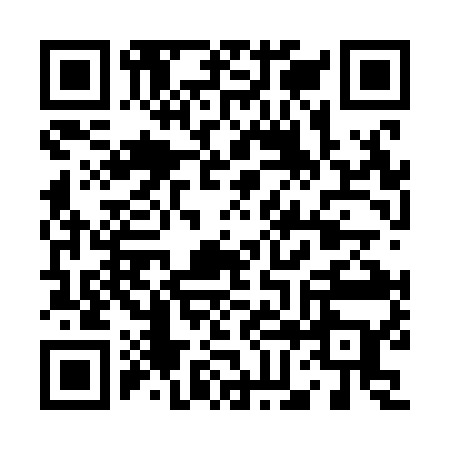 Prayer times for Vanatinai, Papua New GuineaWed 1 May 2024 - Fri 31 May 2024High Latitude Method: NonePrayer Calculation Method: Muslim World LeagueAsar Calculation Method: ShafiPrayer times provided by https://www.salahtimes.comDateDayFajrSunriseDhuhrAsrMaghribIsha1Wed4:405:5211:433:045:346:422Thu4:405:5211:433:045:346:423Fri4:405:5311:433:035:336:414Sat4:405:5311:433:035:336:415Sun4:405:5311:433:035:336:416Mon4:405:5311:433:035:326:417Tue4:415:5311:433:035:326:418Wed4:415:5311:433:035:326:409Thu4:415:5411:433:025:316:4010Fri4:415:5411:433:025:316:4011Sat4:415:5411:433:025:316:4012Sun4:415:5411:433:025:316:4013Mon4:415:5411:423:025:306:4014Tue4:415:5511:423:025:306:3915Wed4:415:5511:433:025:306:3916Thu4:415:5511:433:025:306:3917Fri4:425:5511:433:025:306:3918Sat4:425:5611:433:025:296:3919Sun4:425:5611:433:025:296:3920Mon4:425:5611:433:025:296:3921Tue4:425:5611:433:025:296:3922Wed4:425:5711:433:025:296:3923Thu4:435:5711:433:025:296:3924Fri4:435:5711:433:025:296:3925Sat4:435:5711:433:025:296:3926Sun4:435:5811:433:025:296:3927Mon4:435:5811:433:025:296:3928Tue4:435:5811:433:025:296:3929Wed4:445:5811:443:025:296:3930Thu4:445:5911:443:025:296:3931Fri4:445:5911:443:025:296:39